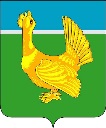 ДУМА  ВЕРХНЕКЕТСКОГО  РАЙОНАРЕШЕНИЕ  (ПРОЕКТ)   № ____ от ____.___.2020            Об утверждении Порядка предоставления иных межбюджетных трансфертов бюджетам городского, сельских поселений Верхнекетского района из бюджета муниципального образования Верхнекетский район Томской области на компенсацию сверхнормативных расходов и выпадающих доходов ресурсоснабжающих организацийВ соответствии со статьей 142 Бюджетного Кодекса Российской Федерации, с государственной программой «Улучшение инвестиционного климата и развитие экспорта Томской области», утверждённой постановлением Администрации Томской области от 26.09.2019 № 339а, пунктом 3 Порядка предоставления межбюджетных трансфертов из местного бюджета муниципального образования Верхнекетский район Томской области бюджетам поселений Верхнекетского района, утверждённым решением Думы Верхнекетского района от 26.12.2013 №97, Дума Верхнекетского районарешила:1. Утвердить прилагаемый Порядок предоставления иных межбюджетных трансфертов бюджетам городского, сельских поселений Верхнекетского района из бюджета муниципального образования Верхнекетский район Томской области на компенсацию сверхнормативных расходов и выпадающих доходов ресурсоснабжающих организаций.2. Настоящее решение вступает в силу со дня его официального опубликования в информационном вестнике Верхнекетского района «Территория». 3. Разместить настоящее решение на официальном сайте Администрации Верхнекетского района.Дело-1, Админ-1, прокуратура-1, УФ – 1, поселения – 9, Никешкин С.А. -1, отдел ЖКХ -1.Утвержденрешением Думы Верхнекетского района от «____» ______ 2020 № ____Порядокпредоставления иных межбюджетных трансфертов бюджетам городского, сельских поселений Верхнекетского района из бюджета муниципального образования Верхнекетский район Томской области на компенсацию сверхнормативных расходов и выпадающих доходов ресурсоснабжающих организаций1. Настоящий Порядок предоставления иных межбюджетных трансфертов бюджетам городского, сельских поселений Верхнекетского района из бюджета муниципального образования Верхнекетский район Томской области на компенсацию сверхнормативных расходов и выпадающих доходов ресурсоснабжающих организаций (далее – Порядок) определяет правила предоставления иных межбюджетных трансфертов бюджетам городского, сельских поселений Верхнекетского района на компенсацию сверхнормативных расходов и выпадающих доходов ресурсоснабжающих организаций (далее - Межбюджетные трансферты). Понятия «ресурсоснабжающие организации»,  «сверхнормативные расходы и выпадающие доходы» используются в настоящем Порядке в значении, которое им дано в пункте 2 Порядка предоставления и распределения субсидий из областного бюджета на компенсацию местным бюджетам сверхнормативных расходов и выпадающих доходов ресурсоснабжающих организаций, предусмотренного приложением №3 к подпрограмме «Баланс экономических интересов потребителей и поставщиков на регулируемых рынках товаров и услуг», государственной программы «Улучшение инвестиционного климата и развитие экспорта Томской области», утверждённой постановлением Администрации Томской области от 26.09.2019 № 339а.2. Межбюджетные трансферты предоставляются бюджетам городского, сельских поселений Верхнекетского района (далее - Поселения) в соответствии с Порядком предоставления и распределения субсидий из областного бюджета на компенсацию местным бюджетам сверхнормативных расходов и выпадающих доходов ресурсоснабжающих организаций, предусмотренным приложением №3 к подпрограмме «Баланс экономических интересов потребителей и поставщиков на регулируемых рынках товаров и услуг», государственной программы «Улучшение инвестиционного климата и развитие экспорта Томской области», утверждённой постановлением Администрации Томской области от 26.09.2019 № 339а, в целях софинансирования расходных обязательств муниципальных образований Верхнекетского района Томской области на компенсацию местным бюджетам сверхнормативных расходов и выпадающих доходов ресурсоснабжающих организаций.3. Общий объем Межбюджетных трансфертов, подлежащих предоставлению в соответствии с настоящим Порядком, устанавливается решением Думы Верхнекетского района о местном бюджете муниципального образования Верхнекетский район Томской области на очередной финансовый год или на очередной финансовый год и плановый период за счёт:субсидии из областного бюджета на компенсацию местным бюджетам сверхнормативных расходов и выпадающих доходов ресурсоснабжающих организаций;средств местного бюджета муниципального образования Верхнекетский район Томской области на софинансирование расходов на компенсацию сверхнормативных расходов и выпадающих доходов ресурсоснабжающих организаций.4. Предоставление Межбюджетных трансфертов осуществляется на основании постановлений Администрации Верхнекетского района о предоставлении Межбюджетных трансфертов и соглашений, заключенных между Администрацией Верхнекетского района и администрациями Поселений (далее - Соглашение).5. Условиями предоставления Межбюджетных трансфертов являются:1)  соблюдение Поселениями требований настоящего Порядка;2) осуществление деятельности на территории Поселения ресурсоснабжающих организаций;3) наличие у ресурсоснабжающих организаций, осуществляющих деятельность на территории Поселения, сверхнормативных расходов и выпадающих доходов;4) наличие в собственности Поселения сетей теплоснабжения, используемых для предоставления услуг теплоснабжения населению;5) наличие в собственности Поселения объектов систем водоснабжения, используемых для предоставления услуг водоснабжения населению;6) наличие установленных тарифов ресурсоснабжающих организаций в периодах, за которые предоставляется компенсация сверхнормативных за счет средств Межбюджетных трансфертов;7) наличие утвержденного Поселением плана установки приборов учета отпущенной с коллекторов тепловой энергии на тепловых источниках и приборов учета поднятой воды на водозаборных сооружениях (скважинах);8) наличие утвержденного Поселениями порядка предоставления и распределения субсидии на компенсацию сверхнормативных расходов и выпадающих доходов ресурсоснабжающих организаций, в котором содержатся положения о методике расчета субсидии, соответствующие формулам 3, 4 и 5 Порядка предоставления и распределения субсидий из областного бюджета на компенсацию местным бюджетам сверхнормативных расходов и выпадающих доходов ресурсоснабжающих организаций, предусмотренного приложением №3 к подпрограмме «Баланс экономических интересов потребителей и поставщиков на регулируемых рынках товаров и услуг», государственной программы «Улучшение инвестиционного климата и развитие экспорта Томской области», утверждённой постановлением Администрации Томской области от 26.09.2019 № 339а (далее- Порядок предоставления субсидий из областного бюджета).6. Для получения Межбюджетных трансфертов Поселение направляет в срок не позднее 10 августа текущего финансового года в отдел жилищно-коммунального хозяйства Администрации Верхнекетского района (далее- отдел ЖКХ) Заявку на предоставление Межбюджетных трансфертов (далее- Заявка) с приложением документов, указанных в пункте 6 Порядка предоставления субсидий из областного бюджета, по форме, приведенной в приложении 1 к настоящему Порядку.7. Отдел ЖКХ в течение 5 рабочих дней с даты их поступления в отдел проверяет Заявки на соответствие требованиям пункта 6 настоящего Порядка и направляет в Департамент ЖКХ и государственного жилищного надзора Томской области (далее – Департамент) сводную Заявку от Верхнекетского района и документы в срок не позднее 30 августа. В течение 3 рабочих дней после получения отделом ЖКХ итогов проверки Заявки Департаментом, отдел ЖКХ уведомляет Поселение о предоставлении Межбюджетных трансфертов или в указанный срок направляет Поселению мотивированный отказ в предоставлении Межбюджетных трансфертов в случае: 1) несоответствия Поселения условиям предоставления Межбюджетных трансфертов, установленным в пункте 5 настоящего Порядка; 2) непредставления (предоставление не в полном объеме) документов, указанных в пункте 6 настоящего Порядка;3) отсутствия средств субсидии из областного бюджета на компенсацию местным бюджетам сверхнормативных расходов и выпадающих доходов ресурсоснабжающих организаций.8. Межбюджетные трансферты перечисляются бюджетам Поселений в соответствии со сводной бюджетной росписью и утвержденным кассовым планом.9. Условиями расходования Межбюджетных трансфертов являются:1) целевое и эффективное использование Межбюджетных трансфертов;2) своевременное предоставление отчётов об использовании Межбюджетных трансфертов по формам и в сроки, установленные в Соглашении;3) достижение целевого значения показателей результативности предоставления Межбюджетных трансфертов, предусмотренных в Соглашении;4) иные условия расходования Межбюджетных трансфертов, предусмотренные Соглашением.10. В случае неиспользования или нецелевого использования Межбюджетных трансфертов, данные средства подлежат возврату в бюджет муниципального образования Верхнекетский район Томской области в установленном бюджетным законодательством порядке.11. Контроль за целевым использованием Межбюджетных трансфертов осуществляет отдел жилищно-коммунального хозяйства Администрации Верхнекетского района.ФормаПриложение 1к Порядку предоставления иных межбюджетных трансфертов бюджетам городского, сельских поселений Верхнекетского района из бюджета муниципального образования Верхнекетский район Томской области на компенсацию сверхнормативных расходов и выпадающих доходов ресурсоснабжающих организацийЗАЯВКАна предоставление Межбюджетных трансфертов бюджетам городского, сельских поселений Верхнекетского района из бюджета муниципального образования Верхнекетский район Томской области на компенсацию сверхнормативных расходов и выпадающих доходов ресурсоснабжающих организацийМуниципальное образование_____________________________________________ (наименование)Приложение: обосновывающие документы на ______ листах.Глава муниципального образования							____________________(_________________________)																	(подпись)					          (ФИО)                р.п. Белый Ярул. Гагарина, 15Председатель  Думы Верхнекетского района___________________Е.А. ПарамоноваГлава Верхнекетского района __________________С.А. Альсевич№ п/пНаименование ресурсоснабжающей организацииВиды деятельности (теплоснабжение, водоснабжение)Год, за который  определяется показательСумма потребности в средствах Межбюджетных трансфертов (руб.)Размер сверхнормативных расходов на топливо, рассчитанный по формуле 3 Порядка предоставления субсидий из областного бюджета (руб.)Размер сверхнормативных расходов на электроэнергию, рассчитанный по формуле 4 Порядка предоставления субсидий из областного бюджета (руб.)12345 = гр.6 + гр.767